CURRICULUM VITAE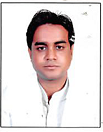 Position Applied for		: TILE MASONPersonal ProfileName				: IMARANDate of Birth			: 01-01-1989Gender				: MaleNationality			: IndianReligion				: MuslimVisa Status			: Visit VisaLanguage Known		: Hindi, UrduEducational QualificationWork Experience AbroadContacts:Personal Contact: imaran-399838@2freemail.com / imaran-399838@gulfjobseeker.com Mobile: 0504973598Reference: Mr. Anup P Bhatia, HR Consultant, Gulfjobseeker.com Video CV: View and download my CV Free on Gulfjobseeker.comDECLARATION: The information furnished above is correct and true to the best of my known.QualificationInstituteYear of PassingUNDER MATRICINDIA2005Company NameLocationDesignationDate of JoiningDate of End-Saudi ArabiaMASON20162018KUBER BUILDERDIndiaMASON2 Years